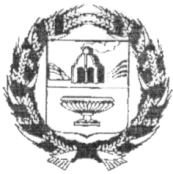 СОБРАНИЕ  ДЕПУТАТОВ НОВОДРАЧЕНИНСКОГО СЕЛЬСОВЕТАЗАРИНСКОГО РАЙОНА АЛТАЙСКОГО КРАЯ19.05.2023                                                                                                                № 35                                                 с. НоводрачениноО принятии Устава муниципального образования Новодраченинский сельсовет
Заринского района Алтайского края         В соответствии со статьей 44 Федерального закона от 6 октября 2003 года № 131-ФЗ «Об общих принципах организации местного самоуправления в Российской Федерации» и статьей 24 Устава муниципального образования Новодраченинский сельсовет Заринского района Алтайского края Собрание  депутатов Новодраченинского сельсоветаРЕШИЛО:1. Принять Устав муниципального образования Новодраченинский сельсовет Заринского района Алтайского края.2. Направить Устав для государственной регистрации в органы юстиции и последующего опубликования (обнародования).3. Контроль за исполнением настоящего решения возложить на постоянную комиссию по социально-правовым  вопросам. Глава сельсовета						                   	             А.Е.Гавшин                                         Р Е Ш Е Н И Е